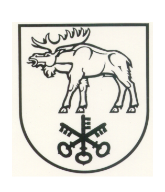 LAZDIJŲ RAJONO SAVIVALDYBĖS TARYBASPRENDIMASDĖL PRIEŠGAISRINIO DIRBTINIO NEPRATEKAMO PAVIRŠINIO VANDENS TELKINIO ĮRENGIMO 2016 m. rugsėjo 7 d. Nr. 34-666LazdijaiVadovaudamasi Lietuvos Respublikos vietos savivaldos įstatymo 16 straipsnio 2 dalies 27 punktu ir 4 dalimi ir 48 straipsnio 4 dalimi, Lietuvos Respublikos žemės įstatymo 9 straipsnio 13 dalimi, Lazdijų rajono savivaldybės administracijos ir uždarosios akcinės bendrovės koncerno „Achemos grupė“ 2008 m. rugpjūčio 22 d. pasirašytos Valstybinės žemės nuomos sutarties (notarinio registro Nr. 9731) 4 punktu ir Lazdijų rajono savivaldybės administracijos ir uždarosios akcinės bendrovės koncerno „Achemos grupė“ ir UAB „Mockavos terminalas“ 2015 m. liepos 9 d. susitarimo Nr. 7 „Dėl teisių ir įsipareigojimų, kylančių iš valstybinės žemės nuomos sutarties, pasirašytos 2008 m. rugpjūčio 22 d. (notarinio registro Nr. 9731), perėmimo“ 2.1 papunkčiu  bei atsižvelgdama į UAB „Mockavos terminalas“ 2016-08-31 prašymą Nr. 16/08-01, Lazdijų rajono savivaldybės taryba nusprendžia:Pritarti, kad UAB „Mockavos terminalas“ teisės aktų nustatyta tvarka valstybei nuosavybės teise priklausančiame Lazdijų rajono savivaldybės patikėjimo teise  valdomame UAB „Mockavos terminalas“ nuomojamame 39,7307 ha žemės sklype, unikalus numeris 4400-1039-9332, esančiame Lazdijų r. sav. Būdviečio sen. Zelionkos k. 7, savo lėšomis įrengtų ne didesnį kaip 990 m2 priešgaisrinį dirbtinį nepratekamą paviršinį vandens telkinį. Nustatyti, kad UAB „Mockavos terminalas“ įrengiant priešgaisrinį dirbtinį nepratekamą paviršinį vandens telkinį privalo vadovautis Melioracijos statinių techninės priežiūros taisyklėmis, patvirtintomis Lietuvos Respublikos žemės ūkio ministro 2008 m. balandžio 16 d. įsakymu Nr. 3D-218  ,,Dėl melioracijos techninio reglamento MTR 1.12.01:2008 ,,Melioracijos statinių techninės priežiūros taisyklės“ patvirtinimo“. Savivaldybės meras		Parengė J. Galvanauskienė, 2016-09-05LAZDIJŲ RAJONO SAVIVALDYBĖS TARYBOS SPRENDIMO„DĖL PRIEŠGAISRINIO DIRBTINIO NEPRATEKAMO PAVIRŠINIO VANDENS TELKINIO ĮRENGIMO“ PROJEKTO AIŠKINAMASIS RAŠTAS2016-09-05Lazdijų rajono savivaldybės tarybos sprendimo projektas „Dėl dirbtinio nepratekamo paviršinio vandens telkinio įrengimo“ parengtas vadovaujantis Lietuvos Respublikos vietos savivaldos įstatymo 16 straipsnio 2 dalies 27 punktu ir 4 dalimi ir 48 straipsnio 4 dalimi, Lietuvos Respublikos žemės įstatymo 9 straipsnio 13 dalimi, Lazdijų rajono savivaldybės administracijos ir uždarosios akcinės bendrovės koncerno „Achemos grupė“ 2008 m. rugpjūčio 22 d. pasirašytos Valstybinės žemės nuomos sutarties (notarinio registro Nr. 9731) 4 punktu ir Lazdijų rajono savivaldybės administracijos ir uždarosios akcinės bendrovės koncerno „Achemos grupė“ ir UAB „Mockavos terminalas“ 2015 m. liepos 9 d. susitarimo Nr. 7 „Dėl teisių ir įsipareigojimų, kylančių iš valstybinės žemės nuomos sutarties, pasirašytos 2008 m. rugpjūčio 22 d. (notarinio registro Nr. 9731), perėmimo“ 2.1 papunkčiu  bei atsižvelgiant į UAB „Mockavos terminalas“ 2016-08-31 prašymą Nr. 16/08-01. Šio projekto tikslas – pritarti, kad UAB „Mockavos terminalas“ teisės aktų nustatyta tvarka valstybei nuosavybės teise priklausančiame Lazdijų rajono savivaldybės patikėjimo teise  valdomame UAB „Mockavos terminalas“ nuomojamame 39.7307 ha žemės sklype unikalus numeris 4400-1039-9332, esančiame Lazdijų r. sav. Būdviečio sen. Zelionkos k. 7, savo lėšomis įrengtų ne didesnį kaip 990 m2 priešgaisrinį dirbtinį nepratekamą paviršinį vandens telkinį. Nustatyti, kad UAB „Mockavos terminalas“ įrengiant priešgaisrinį dirbtinį nepratekamą paviršinį vandens telkinį privalo vadovautis Melioracijos statinių techninės priežiūros taisyklėmis, patvirtintomis Lietuvos Respublikos žemės ūkio ministro 2008 m. balandžio 16 d. įsakymu Nr. 3D-218  ,,Dėl melioracijos techninio reglamento MTR 1.12.01:2008 ,,Melioracijos statinių techninės priežiūros taisyklės“ patvirtinimo“.Kaip šiuo metu yra sprendžiami projekte aptarti klausimai – Lazdijų rajono savivaldybė ir UAB „Mockavos terminalas“ turi pasirašę valstybinės žemės nuomos sutartį dėl 39,7307 ha žemės sklypo (unikalus Nr. 4400-1039-9332), esančio Papartėlių k., Lazdijų r. sav., nuomos 99 metų laikotarpiui. UAB „Mockavos terminalas“ 2016-08-31 prašymu Nr. 16/08-01 kreipėsi į Lazdijų rajono savivaldybės tarybą pritarti priešgaisrinio vandens telkinio įrengimui UAB „Mockavos terminalas“ nuomojamame valstybei  nuosavybės teise priklausančiame Lazdijų rajono savivaldybės patikėjimo teise  valdomame 39.7307 ha žemės sklype, unikalus numeris 4400-1039-9332, esančiame Lazdijų r. sav. Būdviečio sen. Zelionkos k. 7.Kokių pozityvių rezultatų laukiama – priėmus šį sprendimą bus įrengtas vandens telkinys. Galimos neigiamos pasekmės priėmus projektą, kokių priemonių reikėtų imtis, kad tokių pasekmių būtų išvengta - priėmus sprendimo projektą, neigiamų pasekmių nenumatoma.Kokie šios srities aktai tebegalioja ir kokius galiojančius aktus būtina pakeisti ar panaikinti, priėmus teikiamą projektą – priėmus šį Lazdijų rajono savivaldybės tarybos sprendimą, galiojančių teisės aktų pakeisti ar panaikinti nereikės.Rengiant projektą gauti specialistų vertinimai ir išvados - dėl sprendimo projekto pastabų ir pasiūlymų negauta.Sprendimo projektą parengė Lazdijų rajono savivaldybės administracijos Ekonomikos skyriaus vedėja Jolita Galvanauskienė.Ekonomikos skyriaus vedėja                                                        Jolita Galvanauskienė